Name:....................................................................................Index No.: ........................................								Candidate’s Signature: .................								Date: ................................................233/3CHEMISTRYPaper 3PRACTICALJUNE/ AUGUST  2016Time: 2 hours 15 MinutesKenya Certificate of Secondary EducationCHEMISTRYPaper 3Instructions to CandidatesWrite your name and index number in the spaces provided above.Sign and write the date of the examination paper.Answer ALL the questions in the spaces provided in the question paper.ALL working MUST be clearly shown where necessary.Mathematical tables and silent electronic calculators may be used.Candidates should check the paper to ascertain that all the pages are printed as indicated and that no questions are missing.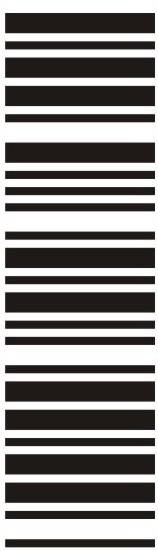 You are provided with:- Solution A, 0.07M hydrochloric acid1g solid B, Calcium hydroxideYou are required to determine the solubility of Ca (OH)2Procedure:Transfer all solid B into a 250cm3 volumetric flask. Measure accurately using a clean measuring cylinder 50 cm3 of water and transfer this carefully into the volumetric flask. Shake gently and measure a second portion of 40cm3 water and  add this to the resulting solution in the volumetric flask. Filter the solution into a beaker and label this solution D.Place solution A in the burette, pipette 25.0 cm3 of solution D into a 250 cm3 conical flask and titrate using methyl orange indicator. Record your result in table below and repeat the titration carefully to obtain consistent results.											(4mks)	Calculate:Volume of solution A used.							( 1mk)………………………………………………………………………………………………………………………………………………………………………………………………………………………………………………………………………………………………………………………………………………………………………………………………Number of moles of the solution A reacted.					( 1mk)………………………………………………………………………………………………………………………………………………………………………………………………………………………………………………………………………………………………………………………………………………………………………………………………Number of moles of solution D in the 25cm3					(2mks)………………………………………………………………………………………………………………………………………………………………………………………………………………………………………………………………………………………………………………………………………………………………………………………………Calculate mole of solution D in the 90 cm3 of the solution D.		(1mk)………………………………………………………………………………………………………………………………………………………………………………………………………………………………………………………………………………………………………………………………………………………………………………………………Calculate the mass of calcium hydroxide that dissolved in 90cm3 of water. (2mks)………………………………………………………………………………………………………………………………………………………………………………………………………………………………………………………………………………………………………………………………………………………………………………………………Determine the solubility of calcium hydroxide at the room temperature.	(2mks)………………………………………………………………………………………………………………………………………………………………………………………………………………………………………………………………………………………………………………………………………………………………………………………………You are provided with:-Solution Y contained 0.2M copper (II) sulphate per litre of solutionSolid ZYou are required to determine the heat evolved when one mole of solution Y react with solid Z.Procedure Measure 40cm3 of solution y and place it into insulated 50 cm3 plastic beaker, stir the solution with the help of the thermometer and record its temperature after every half minute for 1 ½ minutes.After exactly 2 minutes add all the solid Z provided and continue stirring the mixture while recording the temperature of solution and complete the table below.Table(b) (i)	On the graph paper provided. Plot a graph of temperature against time.      (4mks)(ii)	From your graph, determine the maximum temperature change.		(1mk)………………………………………………………………………………………………………………………………………………………………………………………………………………………………………………………………………………………………      (c)	Given that density of the solution is 1 g/cm3, determine the quantity of heat evolved when the 40cm3 of solution Y is reacted completely with solid Z. Specific heat capacity of solution = 4.2 Jg-1K-1.									(2mks)………………………………………………………………………………………………………………………………………………………………………………………………………………………………………………………………………………………………………………………………………………………………………………………………(d)	(i)	Given that solid Z is zinc powder. Write an ionic equation of the reaction which occurs 										(1mk)………………………………………………………………………………………………………………………………………………………………………………………………	(ii)	Determine the moles of copper (II) ions used up in the reaction.		(1mk)………………………………………………………………………………………………………………………………………………………………………………………………………………………………………………………………………………………………(iii)	Determine  the amount of heat that would be evolved of one mole of copper (II) ions were used up.								(1mk)………………………………………………………………………………………………………………………………………………………………………………………………………………………………………………………………………………………………………………………………………………………………………………………………You are provided with substance K. carry out the test below and record your observations and deductions in the table below.Scoop a little of solid K with a clean metallic spatula and place it at the hottest part of a non-luminius flame.Add about 10 cm3 of distilled water to the remaining solid K. divide the resulting mixture into 4 portions.To the 1st portion add 3 drops of acidified K2Cr2O7To the 2nd portion add 3 drops of bromine water and warm.Add 2-3 drops of universal indicator to the 3rd portion and determine the pH of the solutionTo the 4th portion add a spatula of sodium carbonate.Dissolve one spatula endful of solid L in about 10cm3 of distilled water. Divide the solution in 3 portions.To the 1st portion add NaOH(aq) dropwise until in excess.To the 2nd portion add dilute ammonia solution dropwise until in excess.To the 3rd portion add 2-3 drops of lead (II) nitrate solution and warm.Table123Final burette reading (cm3)Initial burette reading (cm3)Volume  of A used (cm3)Time (min)½ 11.522.533.544.555.566.57Temp 0cXObservation Deductions                                                                       (1mk)                                                                   (1mk)Observation Deductions                                                                      (1mk)                                                                    (1mk)Observation Deductions                                                                     (1mk)                                                                   (1mk)Observation Deductions                                                                (1mk)                                                           (1mk)Observation Deductions                                                               (1mk)                                                              (1mk)Observation Deductions                                                                    (1mk)                                                                (1mk)Observation Deductions	                                                   ( 1mk)                                                              (1mk)Observation Deductions                                                    (1mk)                                                   ( 1mk)